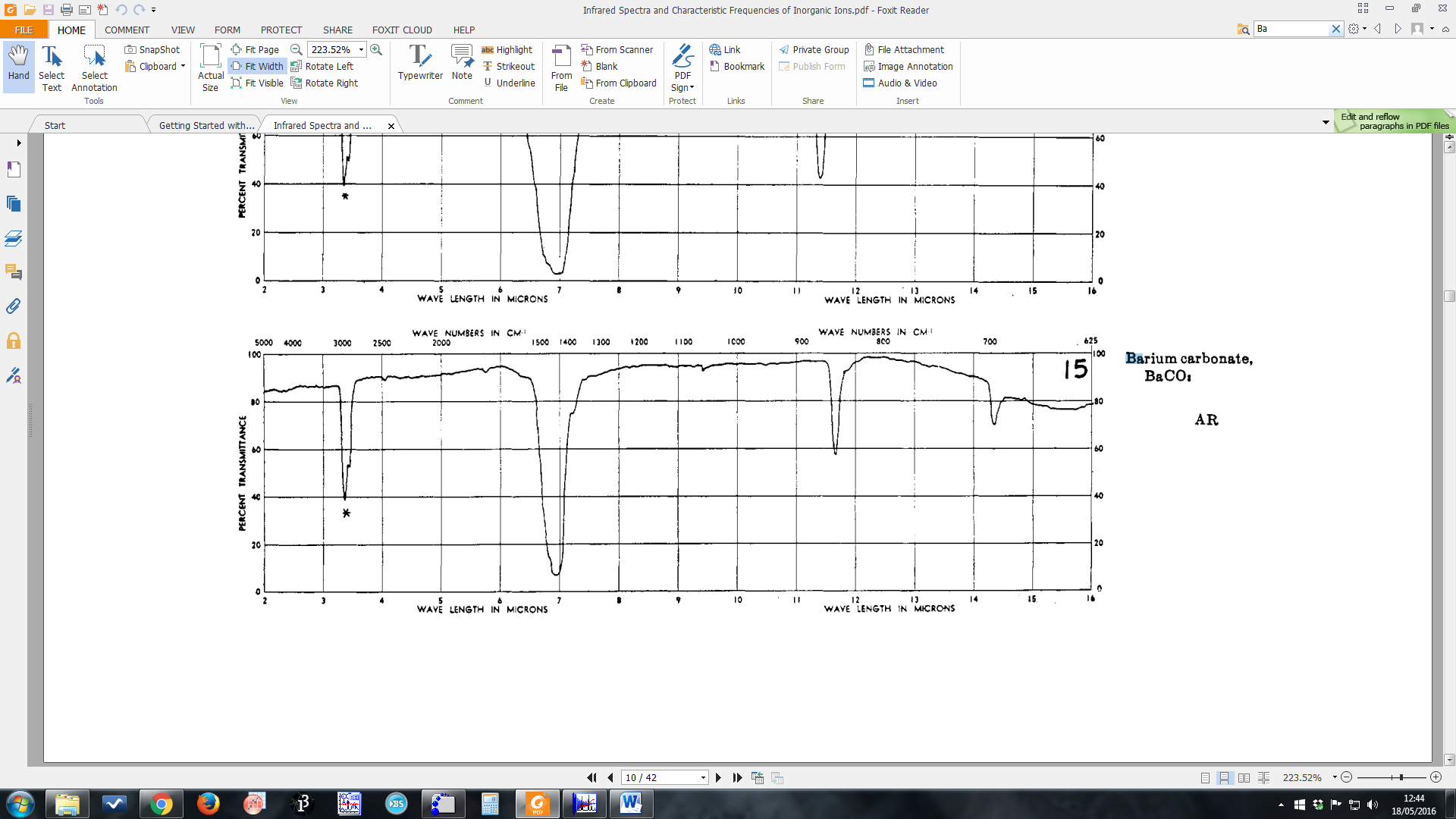 Espectro padão em Nujol